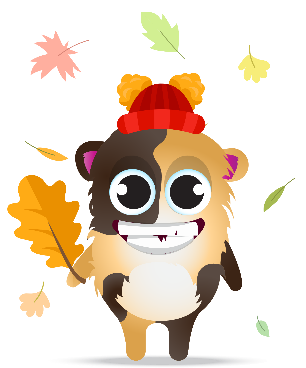 Zin van de dag: 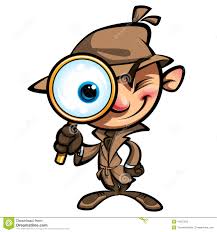 1.Luister goed naar de getallen en schrijf ze op.      2. Plaats volgende getallen op het 100-veld.             …                                                       (25 en 56)             …             …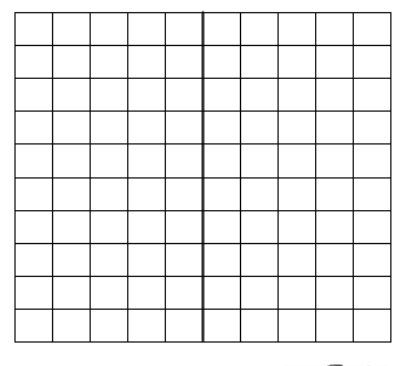 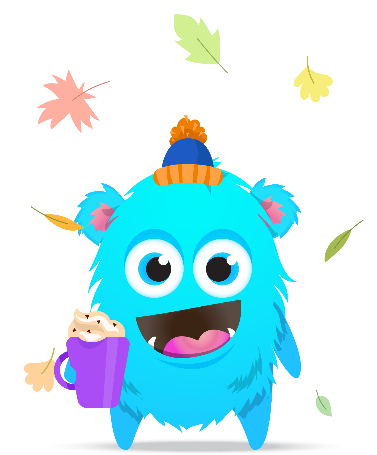 Oefening in de kijker